Colegio Nuestra Señora de PompeyaSector de aprendizaje: FísicaProfesora: Sra. Lilian Osorio ArrañoCurso: 1º medio 				GUÍA DE APRENDIZAJE: Las ondasNombre(s) alumno(s)_____________________________________ Fecha: 27 Abril 2020Instrucciones:Estimados estudiantes, junto con saludarlos, envío guía de aprendizaje, para ello debes usar el texto de Física 1° medio.La guía se debe responder en el computador y luego enviarla al correo guiasytrabajoscnsp@gmail.com.Revise la redacción y ortografía; ésta es fundamental para la buena comprensión de su respuesta y, por lo tanto, para la evaluación que se haga de ella.Los invito a resguardar su salud, atender a los llamados de precaución de nuestras autoridades. Mucho Éxito ¡!!!!!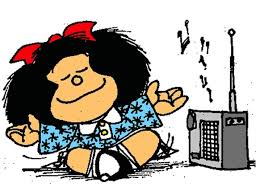 Representación y características de una onda: Total:5Dibuje una onda e identifique los siguientes elementos en la onda: amplitud, longitud de onda, monte, valle.   (5 ptos)Defina y coloque su símbolo: (2 ptos c/u) Total: 8Amplitud………………………………………………………………………………………………..………….…………………………………………………………………………………………………………………………………………………………………………………………..….Longitud de onda………………………………………………………………………………………………………………………………….…………………………………………………………………………………………………………………………………………………………….Monte ……………………………………………………………………………………………………………………………………………………………………………………………………………………………………………………………………………………………………………….Valle………………………………………………………………………………………………………………………………………………………………………………………………………………………………………………………………………………………………………………..De acuerdo a los elementos temporales de una onda: (3 ptos c/u) Total: 9¿Qué es el periodo? Indique su letra y su formula………………………………………………………………………………………………………………………………..…………………………………………………………………………………………………………………………………………………………………………………………..……………………………………………………………………………………………………………………………………………………………¿Qué es la frecuencia? Indique su letra y formula……………………………………………………………………………………………………………………………………………………………..……………………………………………………………………………………………………………………………………………………………..……………………………………………………………………………………………………………………………………………………………¿Qué es la rapidez de propagación? Su letra y formula………………………………………………………………………………………………………………………………………………………………………………………………………………………………………………………………………………………………………………………………………………………………………………………………………………………………………………………………………………………Analice las siguientes ondas e indique.    (2 ptos c/u) Total: 8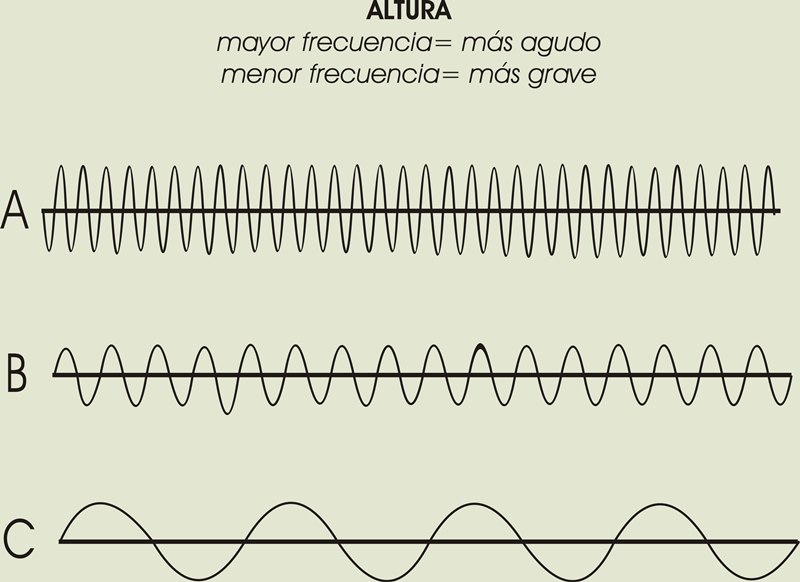 ¿Cuál de las letras A, B, C  presenta una mayor frecuencia?……………………………………………………………………………………………………………………………………..¿Cuál de tres ondas presenta una menor frecuencia?………………………………………………………………………………………………………………………………………¿Cuál de las letras A, B, C  representa un sonido agudo y grave?………………………………………………………………………………………………………………………………………..¿Cuántos ciclos tiene cada una de las ondas?…………………………………………………………………………………………………………………………………………En el laboratorio de ciencias, Esteban registro en una tabla la frecuencia y el periodo de oscilación de cuatro ondas periódicas distintas. Complete la tabla con los datos que faltan para cada onda.                                                                                                                                            (1 ptos c/u) Total: 4Las propiedades de las ondas. Después de leer indique: (2 ptos c/u) Total: 81.¿Qué es la reflexión de las ondas? Ejemplo…………………………………………………………………………………………………………………………………………………………………………………………………………………………………………………………………………………………………………………………………………………………………………………………………………………………………………………………………………………………………………………..……..…2.¿Qué es la refracción de las ondas?…………………………………………………………………………………………………………………………………………………………………………………………………………………………………………………………………………………………………………………………………………………………………………………………………………………………………………………………………………………………………………………….………3.¿Qué es la difracción de las ondas?…………………………………………………………………………………………………………………………………………………………………………………………………………………………………………………………………………………………………………………………………………………………………………………………………………………………………………………………………………………………………………………………….4.¿Qué es la superposición de las ondas?……………………………………………………………………………………………………………………………………………………………………………………………………………………………………………………………………………………………………………………………………………………………………………………………………………………………………………………………………………………………………………………………………………………………………………………………………………………………………………………………………………………………….……….Sintetiza                                                                                                                                  (5 ptos) total: 5En esta lección has estudiado que son las ondas, como se clasifican y cuáles son sus principales propiedades. Con las nociones y conceptos esenciales de la lección, elabora un mapa conceptual que muestre como estos se relacionan e integran entre sí.                       Nota: ______________Puntaje obtenido _ / puntaje total: 47Contenidos a evaluarAprendizajes esperados u objetivos de aprendizaje a evaluarUnidad 1: Las ondas y el sonido.OA 9 Demostrar que comprende, por medio de la creación de modelos y experimentos, que las ondas transmiten energía, considerando:>>Sus características (amplitud, frecuencia, longitud de onda y velocidad de propagación, entre otras).OndaPeriodo (s)Frecuencia (Hz)10,221030,546